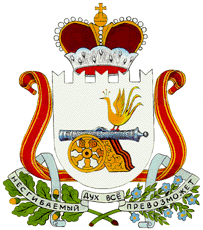 АДМИНИСТРАЦИЯ НОВОСЕЛЬСКОГО СЕЛЬСКОГО ПОСЕЛЕНИЯ СМОЛЕНСКОГО РАЙОНА СМОЛЕНСКОЙ ОБЛАСТИП О С Т А Н О В Л Е Н И Еот  29 .01.2014 года                                                                                                               № 18-А В целях приведения муниципальной целевой программы «Развитие и поддержка субъектов малого и среднего предпринимательства на территории Новосельского сельского поселения Смоленского района Смоленская область на 2012-2014 гг.» в соответствии с Федеральным законом от 6 октября 2003 года № 131-ФЗ «Об общих принципах организации местного самоуправления в РФ», с Уставом Новосельского сельского поселения Смоленского района Смоленской области, с Бюджетным кодексом Российской Федерации,   Администрацияп о с т а н о в л я е т:1. Внести в Постановление Администрации Новосельского сельского поселения Смоленского района Смоленской области от 21 февраля 2012 года № 16  «Об утверждении муниципальной целевой программы «Развитие и поддержка субъектов малого и среднего предпринимательства на территории Новосельского сельского поселения Смоленский район Смоленская область» следующие изменения:	1.1.  Главу  III «Имущественная поддержка субъектов малого и среднего предпринимательства»  перечня  мероприятий Программы «Развития и поддержка субъектов малого и среднего предпринимательства на территории Новосельского сельского поселения Смоленского района Смоленской области на 2012-2014 гг.» дополнить пунктом  3 «Передача во владения и (или) пользование муниципального имущества, в том числе земельных участков, зданий, строений, сооружений, нежилых помещений, оборудования, машин, механизмов, установок, транспортных средств, инвентаря, инструментов, на возмездной основе, безвозмездной основе или на льготных условиях».	2. Контроль за исполнением данного постановления оставляю за собой.Глава муниципального образованияНовосельского  сельского поселенияСмоленского района Смоленской области	                                И.Л. АбрамкинаО внесении   изменений в Постановление Администрации Новосельского сельского поселения Смоленского района Смоленской области от 21 февраля 2012 года № 16  «Об утверждении муниципальной целевой программы «Развитие и поддержка субъектов малого и среднего предпринимательства на территории Новосельского сельского поселения Смоленский район Смоленская область»